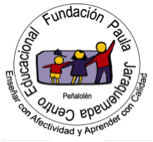 Profesora Miryam BedwellEVALUACIÓN INGLÉS  7º Básico                         Nombre:____________________________DIRECTIONS. Read and answer. Lee y contestaGiving good directionsLast summer, I’m Felipe. I went to the north of Chile, to Iquique. It was absolutely beautiful. People were very friendly and the food was delicious. My friend Jorge invited me over and we visited the local swimming pool and the race course. One day he asked me to go and meet him at the stadium. I did not know where the stadium was, so he gave me a map. When I went there I noticed that I had left the map at home, so I asked for directions. First, somebody told me to walk along Parinacota Street, walk past the Pet Shop and on the corner of Parinacota Street and Prat Street, but I only found a Golf course, the stadium was not there. It was the same for an hour. I started to feel sad and angry. Finally, a good girl told me the directions very well and Icould find the stadium. Well, the good thing is that I know every place of the city very well now.Felipe went the last summer to…?The north of ChileThe south of ChileThe center of ChileFelipe and Jorge visited?ParksCountrysideSwimming poolFelipe found the stadium because?Somebody told him to walk parinacota streetHe was the same for an hour A good girl told him the directionsJorge is the narrator’s friend ?yes, he isno, he isn’tno he is the narratorTHERE IS – THERE AREComplete in the spaces with (+) there is , there are, Are there, Is thereCompleta en los espacion con (+)there is , there are, Are there, Is thereThere  ________a cupboard in my bedroom. AreIsare thereis there______ there living rooms in your house ? isareare thereis thereThere ______  three floors in that hotel. areisis thereare there8.  there ______ a cat in the garden ? isareare thereis thereMUST or CANComplete in the spaces with must, mustn’t, can or can’t. Completa con las actividades que correspondan.David is 14 years old. He ________  have a driving licence.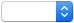 mustmustn’tcan can’t10.  You ______  respect other people's opinions.cancan’tmustmustn’t11.   ______ you pass me the butter, please?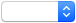 mustmustn’tcan can’tMUST or CAN ability and permissionChoose the correct alternative. Elige la alernativa correcta que habla habilidad y permiso12.  If you have a problem with one of your classmates, you _______   ask for help.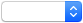 mustmustn’tcan can’t13.  You mustn’t eat in the classroom. a) prohibitionb) obligationc) permission 14.  Students must memorize vocabulary. a) prohibitionb) obligationc) permission 15. We can watch TV after doing our homework. a) prohibitionb) obligationc) permission UNIDAD 1  UNIDAD 2THERE IS – THERE ARE- MUST -CANFREE ACTIVITIES - DIRECTIONSFECHA DE ENTREGA5 JUNIOMEDIO ENTREGAprofe.miryam.pjq@gmail.como subir a classroom ALEXIAUni 2 MAYOINSTRUCCIONES: LEE CUIDADOSAMENTE Y CONTESTA RECUERDA TOMARLE UNA FOTO Y ENVIARLAINSTRUCCIONES: LEE CUIDADOSAMENTE Y CONTESTA RECUERDA TOMARLE UNA FOTO Y ENVIARLA